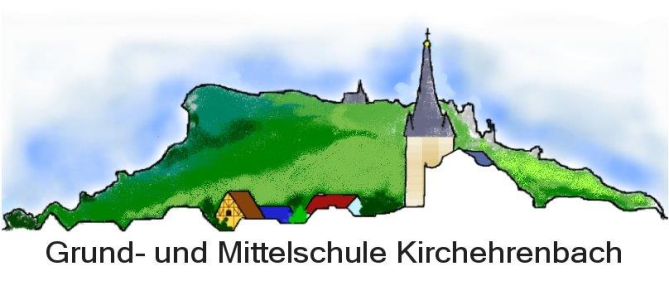                                                                                                          Straße zur Ehrenbürg 7, 91356 Kirchehrenbach 
                                                                                                          Tel.: (0 91 91) 79 67 58, Fax: (0 91 91) 79 78 98 
                                                                                    Email: info@vs-kirchehrenbach.de
                                                                        www.vs-kirchehrenbach.deAntrag auf Inanspruchnahme des EinschulungskorridorsHiermit beantragen wir/beantrage ich für unser/mein Kind den Einschulungskorridor ohne die Angabe weiterer Gründe, da das Datum für den 6. Geburtstag zwischen dem 01.07.2016 und dem 30.09.2016 liegt. Die Einschulung findet im darauffolgenden Schuljahr statt.Wir/Ich nehmen die Möglichkeit des Einschulungskorridors NICHT in Anspruch und möchten, dass unser Kind im Schuljahr 2022/23 eingeschult wird. Name und Anschrift der/des Erziehungsberechtigten     Name des Kindes: _______________________________    ________________________________________                       		       (Vorname)                                           		      (Nachname)          Geburtsdatum: ________________________________  Der Antrag muss der Schulleitung bis zum 08.04.2022 vorliegen.   _______________________________________         ____________________________________________                             (Ort, Datum)                                                      (Unterschrift Erziehungsberechtigte/r)    MutterVaterName, VornameAnschrift Telefon / Email